ПЛАН ЗАСТРОЙКИпо компетенции «Прибрежное рыболовство»Регионального этапа Чемпионата2024 г.Актуальный план застройки для проведения чемпионата вычерчивается в соответствии с принятыми в компетенции условными обозначениями с применением компьютерных программ и с учетом наименований инфраструктурного листа.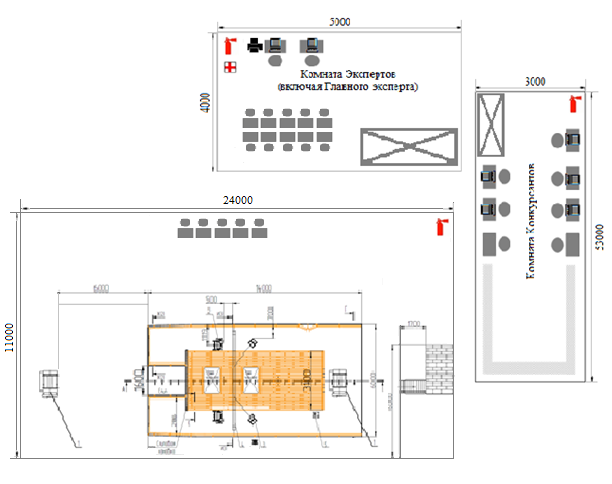 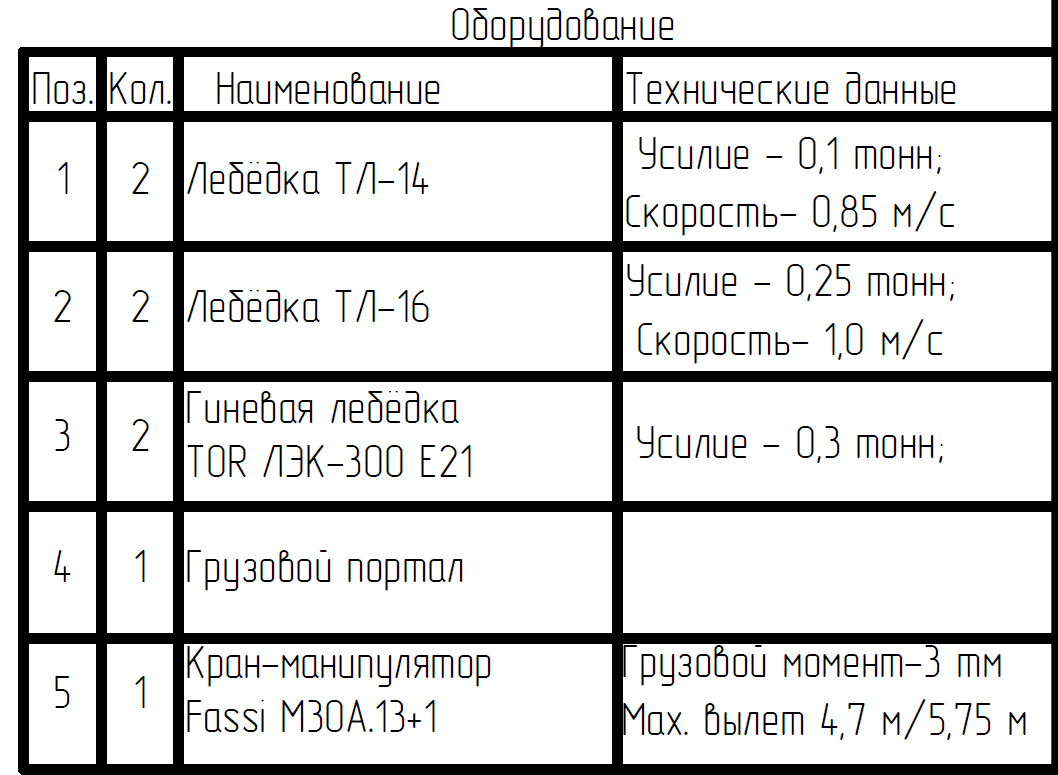 План застройки может иметь иную планировку, утвержденную главным экспертом площадки.При выполнении конкурсного задания из вариативной части площадь рабочего места увеличивается на:  Модуль Г - м2, Модуль Д -   м2. Комната участников, комната экспертов, главного эксперта  могут находиться в другом помещении, за пределами конкурсной площадки в шаговой доступности. Зона работы главного эксперта может размещаться  как в отдельном помещении, так и в комнате экспертов.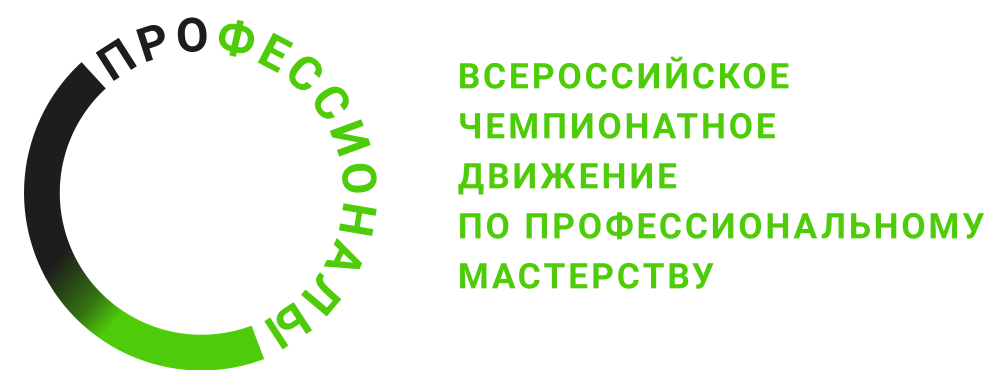 Условные обозначенияУсловные обозначенияУсловные обозначенияУсловные обозначенияСтул ученическийОгнетушительСтол ученическийАптечкаПерсональный компьютерВешала для орудий ловаМФУШкаф-гардероб